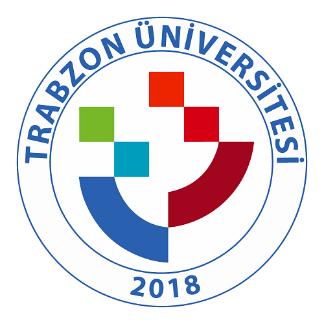 TRABZON ÜNİVERSİTESİ B.3.2.3.TRÜ uzaktan/karma ölçme değerlendirme süreçlerine ilişkin sınav güvenliği mekanizmaları(https://uzem.trabzon.edu.tr/wp-content/uploads/uzem_ic_degerlendirme/mobile/index.html )